                                        FIELDWORK REQUEST FORM 2020                    Date sent to FIU:________FACILITY: _________________________________________________________________FIELDWORK EDUCATOR COORDINATOR: _______________________________________ADDRESS:  __________________________________   CITY: ________________________STATE: ___________	ZIP: ______________	E-MAIL: ______________________________PHONE: __________________________         FAX: ________________________________Please list the type of experience, such as:  Acute Care/Hospital, In-patient, Out-patient, Rehab, Private Practice, Pediatrics, Psychosocial, Physical Disabilities, Other: __________________________FIU HIGHLY ENCOURAGES FACILITIES TO HOLD INTERVIEWSWITH LEVEL II FW STUDENTSINTERVIEW REQUIRED:    YES ________        NO __________
HOUSING AVAILABLE:      YES_________       NO __________             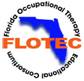 CONTACT:  ________________________________________DATESLEVEL of STUDENT# of STUDENTSCHECK  IF RESERVED FOR FIUTYPE OF EXPERIENCEFebruary 17 - 28, 2020PsychosocialLevel I-Year IITwo WeeksFebruary 24 – March 6, 2020PsychosocialLevel I-Year IITwo WeeksJuly 6 – July 31, 2020Level I-Year IOne monthMay 11 – July 31, 2020Level II-Year II Three Months-SummerSeptember 14 – Dec. 4, 2020Level II-Year IIThree Months-Fall